Павлодар қаласының Кенжекөл жалпы орта білім беру мектебіОтбасы тәрбиесі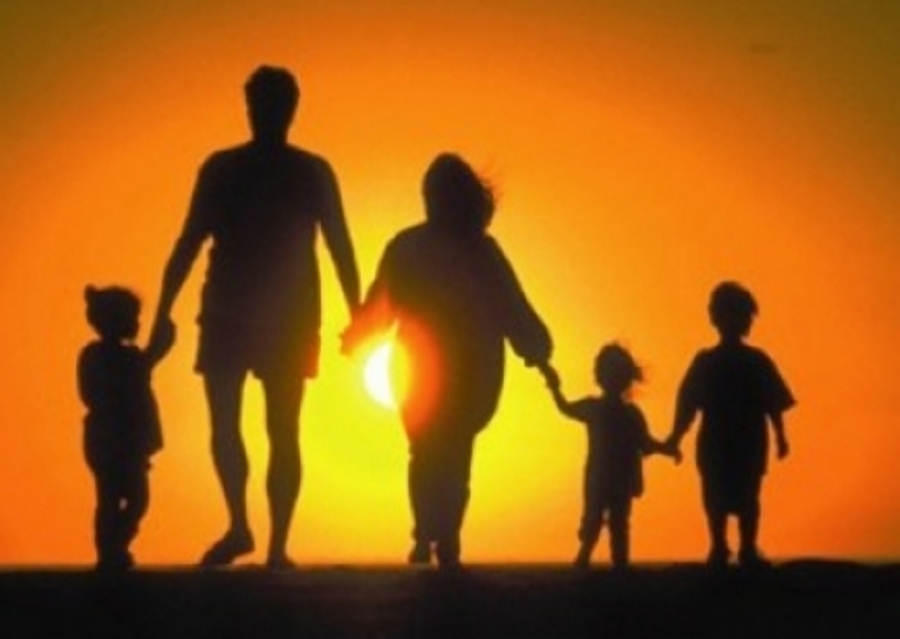 Семейное воспитаниеКенжекөл, 2016«Бекітемін»       									    мектеп директоры:                   								   Ақылжанова С.З.    ______________Кенжекөл жалпы орта білім беру мектебінің 2015-2016 оқу жылына арналған отбасы тәрбиесі бойынша жұмыс жоспары Мақсаты: Ата-аналарды оқыту, бала тәрбиесінде олардың психологиялық-педагогикалық құзыреттіліктерін және жауапкершіліктерін арттыру. Бағалау критерийлері (қарым-қатынасы арқылы): - этноәлеуметтік рөлдерге; - өз отбасына және ұрпақты жалғастыруға; - адамгершілік қағидаларын қолдау арқылы отбасы және неке құндылықтарына құрметпен, ұқыпты қарау. №Шаралар Мерзімі Жауаптылар 1Ата-аналармен жұмыс бағдарламасына сәйкес ата-аналар лекторийі Жыл бойыКудайбергенова М.А.Жомартова Г.С.2 «Мектептің ішкі тәртіп ережесі туралы. Тамақтануды ұйымдастыру. Қызылшаға қарсы екпе» ата-аналар жиналысықыркүйек Мектеп әкімшілігі31,4 сыныптарға арналған «Әке, ана және мен – дені сау отбасы» көңілді старт қыркүйек Жомартова Г.С.Хуан Х.Турсынов О.Б.4Өлеңдер, мақал, мәтелдер, жаңылтпаштар, отбасы туралы афоризмдер, сценарийлер жиналған «Отбасы» тақырыбына папка дайындау Жыл бойыСеримова М.Ш.Кітапхана белсенділері5 «ПБЗ алдын алу» семинар-тренингіқарашаДженаева А.М.Кудайбергенова М.А.Жомартова Г.С.61-4 сыныптар арасында «Әке, ана және мен  - оқырман отбасы» әдеби конкурсықарашаСеримова М.Ш.Бастауыш сынып  мұғалімдерінің ӘБ 7 «Заң бұзушылықтын алдын алу. СӨС сұрақтары» ата-аналар жиналысыжелтоқсанӘкімшілік Дженаева А.М.Балтагулова М.К.89-11 сыныптарға арналған «Заманауи теріс ағымдар жастарға қауіп төндіреді» дәрісжелтоқсанЖомартова Г.С.ИПГ91-4 сынып оқушылардың ата-аналарына арналған «Ағзаны күшейтеміз» тақырыбындағы дөңгелек үстелжелтоқсанЖомартова Г.С.Дженаева А.10Мектеп мөлтек ауданың тіркеуге алу, 6-7 жастағы балалардың ата-аналарына ескертпелер қалдыруқаңтарДорденко Н.В.мұғалімдер11 «Туберкулездің алдын алу» пікірлесу сағаты.  Фтизиатр дәрігермен кездесу.ақпанӘкімшілік Балтагулова М.К.Дженаева А.М.12«Отбасы-жан тыныштығы» кітап көрмесіақпанСеримова М.Ш.13 «Азаматтық – патриоттық тәрбие», «Кәсіби бағдар»  ата-аналар жиналысынаурызәкімшілік14 «Ересектер мен балалар – алға қадам басу» кітап көрмесінаурызСеримова М.Ш.15 «Мектептегі тамақтануды ұйымдастыру» дөңгелек үстелісәуірКудайбергенова М.А.Шаяхметова Ж.Н.Мектептің ата-аналар комитеті16 «Отанды сүю отбасынан басталады» кітап көрмесісәуірСеримова М.Ш.174- сыныптар арасында  «Отанды сүю отбасынан басталады» суреттер конкурсысәуірАбельдинов К.А.Бастауыш сынып мұғалімдері18 «Түлектердің орналасуы», «Жазғы демалысты ұйымдастыру» мамырәкімшілік